VERSIÓN PÚBLICA“Este documento es una versión pública, en el cual únicamente se ha Omitido la información que no es competencia de este Hospital y publicando la información que nos compete; es una versión publica, en formato seleccionable, tal como lo establece el Art. 1 del Lineamiento Nº1 PARA LA PRUEBA DEL MODELO DE FISCALIZACIÓN DE PUBLICACIÓN DE LA  INFORMACIÓN OFICIOSA.“También se ha incorporado al documento las firmas y sellos de las personas naturales firmantes para la legalidad del documento”HOSPITAL NACIONAL DE LA MUJER “DRA. MARIA ISABEL RODRIGUEZ”BALANCE DE COMBROBACION	Del 1 de Enero al 30 de Junio del 2022(EN DOLARES)Institucional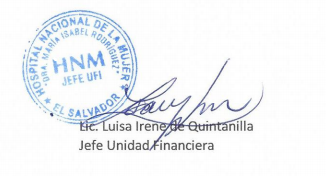 ESTADO DE RENDIMIENTO ECONOMICODEL 1 DE ENERO AL 30 DE JUNIO DE 2022EN DOLARESESTADO DE EJECUCION PRESUPUESTARIADEL 1 DE ENERO AL 30 DE JUNIO DE 2022    (EN DOLARES)ESTADO DE FLUJO DE EFECTIVO		              DEL 1 DE ENERO AL 30 DE JUNIO DE  2022		              EN DOLARESCODIGOCONCEPTOSALDO ANTERIORDEBEHABERSALDO ACUMULADOCODIGOCONCEPTOSALDO ANTERIORDEBEHABERSALDO ACUMULADOCODIGOCONCEPTOSALDO ANTERIORDEBEHABERSALDO ACUMULADO2RECURSOS $8,120,517.65 $42,343,617.22 $41,816,045.09$8,648,089.7821Fondos $245,539.73 $39,148,988.55 $36,848,958.98 $2,545,569.30211Disponibilidades $236,284.73 $23,728,607.18$23,505,848.78 $459,043.13212Anticipo de Fondos $9,255.00 $0.00 $0.00 $9,255.00213Deudores Monetarios $0.00 $15,420,381.37 $13,343.110.20 $2,077,271.1722Inversiones Financieras $2,179,679.56 $13,335.43 $2,157,670.36 $35,344.63225DeudoresFinancieros $2,153,684.81 $0.00 $2,153,685.33($0.52)226Inversiones Intangibles $25,994.75 $7,435.22 $3,985.03 $29,444.9423Inversiones en Existencias $2,174,368.18 $3,014,045.24 $2,809,415.75 $2,378,997.67231ExistenciasInstitucionales $2,174,368.18 $3,014,045.24 $2,809,415.75 $2,378,997.6724Inversiones en Bienes de Uso$3,520,930.18 $167,248.00$0.00 $3,688,178.18241Bienes Depreciables $2,120,930.18 $167,248.00 $0.00 $2,288,178.18243Bienes no Depreciables $1,400,000.00  $0.00 $0.00 $1,400,000.00 Sub Total TítuloSub Total Título$8,120,517.65$42,343,617.22 $41,816,045.09$8,648,089.78CODIGOCONCEPTOSALDO ANTERIORDEBEHABERSALDO ACUMULADOCODIGOCONCEPTOSALDO ANTERIORDEBEHABERSALDO ACUMULADOCODIGOCONCEPTOSALDO ANTERIORDEBEHABERSALDO ACUMULADO4OBLIGACIONES CON TERCEROS $2,389,968.74$15,426,719.99$15,630,116.50$2,593,365.2541Deuda Corriente $207,286.75 $13,244,669.61 $15,630,116.50 $2,592,733.64412Depósitos de Terceros $207,286.75 $129,531.65 $124,317.81$202,072.91413Acreedores Monetarios $0.00 $13,115,137.96 $15,505,798.69 $2,390,660.7342Financiamiento de Terceros $2,182,681.99 $2,182,050.38$0.00 $631.61Sub Total TítuloSub Total Título$2,389,968.74$15,426,719.99$15,630,116.50$2,593,365.25CODIGOCONCEPTOSALDO ANTERIORDEBEHABERSALDO ACUMULADOCODIGOCONCEPTOSALDO ANTERIORDEBEHABERSALDO ACUMULADOCODIGOCONCEPTOSALDO ANTERIORDEBEHABERSALDO ACUMULADO8OBLIGACIONES PROPIAS $5,730,548.91$14,121,435.27$14,445,610.89 $6,054,724.5381Patrimonio Estatal $5,730,548.91 $189,527.13 $248,849.43$5,789,871.21811Patrimonio $5,730,548.91 $189,527.13$248,849.43$5,789.871.2183Gastos de Gestión $0.00 $13,931,908.14 $0.00$13,931,908.14833Gastos en Personal $0.00 $9,561,506.43 $0.00 $9,561,506.43834Gastos Bienes de Consumo y Servicios$0.00$4,342,650.79 $0.00 $4,342,650.79835Gastos en Bienes Capitalizables$0.00 $22,415.43 $0.00 $22,415.43836Gastos Financieros y Otros $0.00 $435.72 $0.00 $435.72837Gastos en transferencias otorgadas$0.00$1,665.95$0.00$1,665.95838Costos de Ventas y Cargos Calculados$0.00$536.45 $0.00 $536.45839Gastos de Actualizaciones y Ajustes$0.00$2,697.37 $0.00 $2,697.3785Ingresos de Gestión $0.00$0.00 $14,196,761.46 $14,196,761.46855Ingresos Financieros y Otros $0.00 $0.00 $5,625.00 $5,625.00856Ingresos por Transferencias Corrientes Recibidas$0.00 $0.00 $13,436,281.03 $13,436,281.03857Ingresos por Transferencias de Capital Recibidas$0.00 $0.00 $0.00 $0.00858Ingresos por Ventas de Bienes y Servicios$0.00 $0.00 $691,718.34$619,718.34859Ingresos por Actualizaciones y Ajustes$0.00 $0.00 $63,137.09$63,137.09Sub Total TítuloSub Total Título $5,730,548.91$14,121,435.27 $14,445,610.89 $6,054,724.53TotalTotal$0.00$71,891,722.48$71,891,722.48$0.00HOSPITAL NACIONAL DE LA MUJER “DRA. MARIA ISABEL RODRIGUEZ”HOSPITAL NACIONAL DE LA MUJER “DRA. MARIA ISABEL RODRIGUEZ”HOSPITAL NACIONAL DE LA MUJER “DRA. MARIA ISABEL RODRIGUEZ”HOSPITAL NACIONAL DE LA MUJER “DRA. MARIA ISABEL RODRIGUEZ”ESTADO DE SITUACION FINANCIERA        ESTADO DE SITUACION FINANCIERA        ESTADO DE SITUACION FINANCIERA        ESTADO DE SITUACION FINANCIERA        AL 30 DE JUNIO DE 2022AL 30 DE JUNIO DE 2022AL 30 DE JUNIO DE 2022AL 30 DE JUNIO DE 2022(EN DOLARES)(EN DOLARES)(EN DOLARES)(EN DOLARES)RECURSOSCORRIENTEOBLIGACIONESCORRIENTEFONDOS$2,545,569.30OBLIGACIONES $2,592,733.64Disponibilidad $459,043.13Depósitos de Terceros $202,072.91Anticipos de Fondos $9,255.00Acreedores Monetarios$2,390,660.73Deudores Monetarios                 $2,077,271.17INVERSIONES FINANCIERAS $5,899.69FINANCIAMIENTO DE TERCEROS $631.61Deudores Financieros- $0.52Acreedores Financieros                                 $631.61Bienes y Servicios Pagado por Anticipado $5,900.21Acreedores Financieros                                 $631.61INVERSIONES EN EXISTENCIAS $2,378,997.67Existencias Institucionales           $2,378,997.67INVERSIONES FINANCIERAS$29,444.94Inversiones Intangibles $29,444.94INVERSIONES EN BIENES DE USO$3,688,178.18PATRIMONIO ESTATAL $6,054,724.53Bienes Depreciable $2,288,178.18Patrimonio   RESULTADO DEL EJERCICIO                                                    $5,789,871.21( - ) Depreciación Acumulada $(5,643,673.74)Patrimonio   RESULTADO DEL EJERCICIO                         $264,853.32Bienes no Depreciables $1,400,000.00 Patrimonio   RESULTADO DEL EJERCICIO                         $264,853.32Patrimonio   RESULTADO DEL EJERCICIO                         $264,853.32TOTAL DE RECURSOS$8,648,089.78TOTAL DE OBLIGACIONES $8,648,089.78GASTOS DE GESTIONCORRIENTEANTERIORINGRESOS DE GESTIONCORRIENTEANTERIORGastosen personal$9,561,506.43Ingresos Financieros y otros $5,625.00Gastos bienes consumo y serv.$4,342,650.79Ingresos por transferencias corrientes recibidas  $13,436,281.03Gastos en bienes capitalizables $22,415.43Ingresos por venta de bienes y servicios$691,718.34Gastos Financieros y otros $435.72Ingresos actualizaciones y ajustes $63,137.09Gastos en transferencia otorgadas $1,665.95Costo ventas y cargos calculados$536.45Gastos actualizaciones y ajustes $2,697.37SUBTOTAL $13,931,908.14SUBTOTAL $14,196,761.46Resultado del ejercicio        $264,853.32             $0.00TOTAL GASTOS DE GESTION $14,196,761.46TOTAL INGRESOS DE GESTION$14,196,761.46INGRESOS   PRESUPUESTADOEJECUCIONEGRESOSPRESUPUESTADOEJECUCIONCORRIENTESCORRIENTES Y DE CAPITALFONDOS PROPIOSRemuneraciones$20,131,525.00 $9,561,506.43Venta de Bienes y Servicios$1,320,000.00 $691,718.34Remuneraciones$20,131,525.00 $9,561,506.43Venta de Bienes y Servicios$1,320,000.00 $691,718.34Adquisic. Bienes y servicios $6,152,748.05 $3,747,204.36Ingresos Financieros y otros $20,400.00 $10,172.32Adquisic. Bienes y servicios $6,152,748.05 $3,747,204.36FONDO GENERALGastos Financieros y otros   $7,075.00              $6,335.93Transferencias Corrientes                       $1,665.95             $1,665.95Transferencias Corrientes$24,959,663.00$12,564,805.38Inversiones en Activos Fijos $7,049.00 $7,035.64TOTAL DE INGRESOS$26,300,063.00$13,266,696.04TOTAL DE EGRESOS $26,300,063.00 $13,323,748.31ESTRUCTURACORRIENTESDISPONIBILIDADES INICIALES$236,284.73SALDO INICIAL $236,284.73RESULTADO OPERACIONAL NETO$227,972.24FUENTES OPERACIONALES $13,343,110.20(-) USOS OPERACIONALES $13,115,137.96RESULTADO NO OPERACIONAL NETO($5,213.84)FUENTES NO OPERACIONALES $124,317.81(-) USOS NO OPERACIONALES $129,531.65DISPONIBILIDADES FINALES $459,043.13